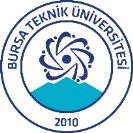 BURSA TEKNİK ÜNİVERSİTESİMÜHENDİSLİK VE DOĞA BİLİMLERİ FAKÜLTESİ POLİMER MALZEME MÜHENDİSLİĞİ BÖLÜMÜ“LPM0302 POLİMER MALZEME MÜHENDİSLİĞİNDE TASARIM ”, “LPM0402-BİTİRME ÇALIŞMASI” ve “SEP0001	SEKTÖR EĞİTİMİ” DERSİ DANIŞMAN SEÇİMİ FORMUÖğrencinin:Adı - Soyadı: ………………………………        Öğrenci No: …………………………Not Ortalaması: ……………………………        e-mail:………………………………..Bir önceki dönem SEP yapıp yapmadığı:     Evet          HayırBir sonraki dönem SEP’e gitme durumu:     Evet          Hayır2209 Projesi var ise danışman öğretim üyesi adı-soyadı:Tarih : ……………………………………...        İmza: …………………………………    Not: 2021-2022 Eğitim Öğretim akademik yılı bahar yarıyılına ait bu form LPM0302 dersi seçen öğrenciler tarafından ders seçim döneminin ilk haftası ilan edilecek Araştırma Görevlisine teslim edilmek zorundadır.Polimer Malzeme Mühendisliği Bölüm BaşkanlığıPolimer Malzeme Mühendisliği Bölümü Öğretim ÜyeleriProf. Dr. Kenan YILDIRIMProf. Dr. Ayşe ÇELİK BEDELOĞLUDoç. Dr. Pınar TERZİOĞLU Dr. Öğr. Üyesi Meral AKKOYUNDr. Öğr. Üyesi Ömer Yunus GÜMÜŞDr. Öğr. Üyesi Fatma DEMİRCİTercih SırasıÖğretim Üyesinin Adı-Soyadı1.2.3.